Yousef Bakier                                                                                      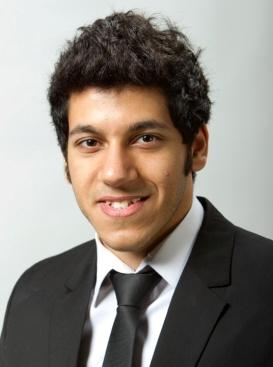 yousefbakier@hotmail.com+2011 24 777 026Cairo, Egypt, 5th SettlementProfileAmbitious and dedicated fresh graduate with eloquent communication skills and excellent experience in filmmaking, marketing, teaching, theater, advertising, customer service and public speaking. Seeking a challenging job opportunity in a multi-cultural environment with an interactive and mutual learning experience. Excellent time management and planning skills. Fluent in English and Arabic. Excellent Language skills in German and Spanish. EducationEndicott College, School of Communication, Beverly, MASelected for Undergraduate Exchange Program (NESA) sponsored by the US State DepartmentSadat Academy for Management Sciences, Cairo, EgyptBachelor of Business Administration (September 2016)Academic Honors & Awards:Certificate of Successful Completion for the NESA Undergraduate Exchange ProgramCertificate of Participation in the Endicott College Performing Arts DepartmentBest delegate at the International Global Conference (2013) at the American University in CairoCertificate of Excellence at the Theater and Film Club (2016)Extracurricular & Leadership Activities:Cultural Ambassador of Egypt in the United States of America:Representing Egypt in the USA in 2013-2014 and conducting cultural presentations and engaging and in cultural conversations and debates in order to clarify stereotypes.Delegate at Harvard Model United Nations (2013-2014)Founder of Cairo Filmmakers ClubNassya Community Service Organization in Egypt (2012-2013)Head of the Youth Team: responsible for leading the team by giving tasks and holding meetings to tackle social issues and organize events.TV host at Endicott College TVElected member of the Student Union of Sadat Academy, fall 2012“Exceeding Expectations” performance certificate at Vodafone UKWinning delegate at the Corporate Governance Club at the American University in CairoCertificate of Excellence for Theatre at Endicott College:Leading roles in three different plays in the USA.Volunteer work at Blacklight Run, MA, and Northeast Arc, MA, fall 2013Organized sports events and cultural seminars at Nassya and the Sawy Culture Wheel in EgyptTheater Assistant Director, AUCFreelance Video EditorVolunteer at the first UAE Super Cup in Egypt, PresentationJudge at Redbull AUC Acting CompetitionEmployment ExperienceWorkshop Coordinator at Theater and Film Club,  AUC (Current)Responsible for giving workshops sessions on cinematography, directing, screenwriting and acting and creating short films as final projects for the members.English Language Instructor/Advisor, Berlitz Language Center (Current) Responsible for conducting placement tests and interviews for students and parents/Responsible for meeting the needs of customers by providing them with a professional interactive learning method within a certain period of time. Creating lesson plans for the students that fit with their needs and creating a fun and practical atmosphere for them while teaching according to a specific timeline.Intern, Hama Production (2016)Responsible for unloading movie scripts and working on projects for cinema productionPR Coordinator,  Katameya Heights (2015)Supervising the service and facilities at the location and handling customers’ complaints as well as communicating new ideas and suggestions to the management with the implementation of maintenanceGerman Language TA, DHL/Basmala Center, Maadi, Cairo (2015)Assisting students with elaborate explanation and tips for German language.Sales Agent, Qtopia (2014)Responsible for selling online products for businesses in the USA Sales Agent, Centro Global Solutions (2014)Selling insured medical instruments to seniors in the USA in order to provide them with easier solutions that would meet their needs at their doorstepsSocial Media Agent, Funtrepreneur Inc. in Massachusetts, USA (2014)Promoting miscellaneous products on social media using creative captions and different videography stylesCustomer Service Advisor, Vodafone UK, Cairo, Egypt (2013)Handling customers’ complaints and up-selling new offers and products as well as ensuring customer satisfaction